Central Alberta AIDS Network Society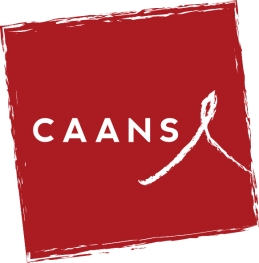 Harm Reduction Best Practices ReviewSummer 2013In August and September of 2013 CAANS staff undertook a review and comparison of CAANS programs against the National Harm Reduction Best Practices.  The document reviewed is titled The Best Practices Recommendations for Canadian Harm Reduction Programs that provide service to people who use drugs and are at risk for HIV, HCV and other harms which was created by the Working Group on Best Practice for Harm Reduction Programs in CanadaCAANS met 63 (80%) of the 79 best practices with 9 (11%) of the recommendations CAANS identified as wanting to do deeper or better.  CAANS is not practicing 7 (9%) of the recommendations and the primary reasons are noted.BEST PRACTICE RECOMMENDATIONS Needle and syringe distributionTo facilitate use of a sterile needle and syringe for each injection and reduce transmission of human immunodeficiency virus (HIV), hepatitis C (HCV), hepatitis B (HBV), and other pathogens:Provide sterile needles in the quantities requested by clients without requiring clients to return used needlesPlace no limit on the number of needles provided per client, per visit (one-for-one exchange is not recommended)Encourage clients to return and/or properly dispose of used needles and syringesOffer a variety of needle and syringe types by gauge, size, and brand that meet the needs of clients and educate clients about the proper use of different syringesEducate clients about the risks of using non-sterile needlesProvided pre-packaged safer injection kits (needles/syringes, cookers, filters, ascorbic acid when required, sterile water for injection, alcohol swabs, tourniquets, condoms and lubricant) and also individual safer injection supplies concurrentlyCooker DistributionTo facilitate use of a sterile cooker for each injection and reduce transmission of human immunodeficiency virus (HIV), hepatitis C (HCV), and other pathogens:Provide individually pre-packaged, sterile cookers with flat bottoms for even heat distribution and heat-resistant handles in the quantities requested by clients with no limit on the number of cookers provided per client, per visit Offer a sterile cooker with each needle providedProvide pre-packaged safer injection kits (needles/syringes, cookers, filters, ascorbic acid with required, sterile water for injection, alcohol swabs, tourniquets, condoms and lubricants) and also individual safer injection supplies concurrentlyDispose of used cookers and other injection equipment with local regulations for biomedical wasteEducate clients about the risks associated with sharing and reuse of cookers and the correct single-person use of cookersEducate clients about the proper disposal of used cookersProvide multiple, convenient locations for safe disposal of used equipmentFilter DistributionTo facilitate use of a sterile filter for each injection and reduce transmission of human immunodeficiency virus (HIV), hepatitis C (HCV), hepatitis B (HBV), and other pathogens, and to prevent other health complications, such as deep vein thrombosis (DVT), from the non-use and/or reuse of filters:Provide pre-packaged, sterile .22 µm filters that retain as little drug solution as possible in the quantities requested by clients with no limit on the number of filters provided per client, per visitOffer a filter with each needle providedProvide pre-packaged safer injection kits (needles/syringes, cookers, filters, ascorbic acid when required, sterile water for injection, alcohol swabs, tourniquets, condoms and lubricant) and also individual safer injection supplies concurrentlyDispose of used filters and other injection equipment in accordance with local regulations for biomedical wasteEducate clients about the risks associated with not using filters, sharing filters, making ‘washes’ from filters, the risk of bacterial contamination and DVT if a new filter is not used, and the correct single-person use of filtersEducate clients about the proper disposal of filtersProvide multiple, convenient locations for safe disposal of used equipmentAscorbic acid distributionTo facilitate use of ascorbic acid to dissolve drugs (e.g. crack cocaine, some forms of heroin) and to reduce the risk of vein damage and bacterial and fungal infections associated with use of other types of acidifiers:Ask clients if ascorbic acid is required to dissolve the drug(s) to be injectedIf needed, provide single-use sachets of ascorbic acid in the quantities requested by clients with no limit on the number of sachets provided per client, per visitProvided pre-packaged safer injection kits (needles/syringes, cookers, filters, ascorbic acid when required, sterile water for injection, alcohol swabs, tourniquets, condoms and lubricant)and also individual safer injection supplies concurrentlyEducate clients about the potential HIV-and HCV-related risks associated with sharing acidifiers, the risks of fungal infections associated with using spore-contaminated lemon juice and other acids like acetic acid, and the correct single-person use of acidifiers including instruction on how to determine the amount of acid that is needed to dissolve the drug of choiceEducate clients about the proper disposal of used acidifiersProvide multiple, convenient locations for safe disposal of used equipmentSterile water distributionTo facilitate use of injection-grade sterile water for each injection and reduce transmission of human immunodeficiency virus (HIV), hepatitis C (HCV), hepatitis B, (HBV), and other pathogens, and to prevent bacterial infection from the use of non-sterile water and other fluids:Provide single-use, 2 mL plastic vials with twist-off caps of sterile water for injection in the quantities requested by the clients with no limit on the number of vials provided per client, per visit. If 2 mL of sterile water for injection are not available, distribute the size of vial availableOffer a sterile water vial with each needle providedProvide pre-packaged safer injection kits (needles/syringes, cookers, filters, ascorbic acid when required, sterile water for injection, alcohol swabs, tourniquets, condoms and lubricant) and also individual safer injection supplies concurrentlyEducate clients about the HIV-and HCV-related risks associated with sharing mixing and rinse waters, the risks of using non-sterile water (such as tap, bottled, rain, puddle, and urinal water) and other fluids (such as saliva and urine), and the correct single-person use of mixing and rinse waterEducate clients about the proper disposal of used waterProvide multiple, convenient locations for safe disposal of used equipmentAlcohol swab distributionTo facilitate the use of sterile alcohol swabs for each injection to reduce transmission of human immunodeficiency virus (HIV), hepatitis C (HCV), and other pathogens, and to prevent bacterial infection from the reuse or non-use of swabs:Provide single-use, individually pre-packaged, and sterile alcohol swabs in the quantities requested by clients with no limit on the number of swabs provided per clients, per visit. If clients request large quantities of alcohol swabs, make efforts to ensure that the swabs are being used for injection and not for the consumption of the non-beverage alcohol in the swabsOffer sterile alcohol swabs with each needle providedProvide pre-packaged safer injection kits (needles/syringes, cookers, filters, ascorbic acid when required, sterile water for injection, alcohol swabs, tourniquets, condoms and lubricant) and also individual safer injection supplies concurrentlyDispose of used alcohol swabs and other injection equipment in accordance with local regulations for biomedical wasteEducate clients about the HIV-and HCV-related risks associated with sharing swabs, the risks of bacterial infection if the injection site is not cleaned with an alcohol swab prior to injection, and the correct single-person use of swabsEducate clients about the proper disposal of used swabsProvide multiple, convenient locations for safe disposal of used equipmentTourniquet distributionTo facilitate use of a clean tourniquet for each injection and reduce the potential for contamination of tourniquets with bacteria that can cause illness and abscesses (e.g. MRSA), and to reduce trauma to veins and blood circulation impairment:A tourniquet is considered unclean and needs to be replaced when:There is visible blood and/or dirtIt has ever been used by someone elseThere is a loss of elasticityProvide thin, pliable, easy-to-release, non-latex tourniquets with non-porous surfaces in the quantities requested by clients with no limit on the number of tourniquets provided per client, per visitProvide pre-packaged safer injection kits (needles/syringes, cookers, filters, ascorbic acid when required, sterile water for injection, alcohol swabs, tourniquets, condoms and lubricant) and also individual safer injection supplies concurrentlyDispose of used tourniquets and other injection equipment in accordance with local regulations for biomedical wasteEducate clients about the proper disposal of used tourniquetsProvide multiple, convenient locations for safe disposal of used equipmentSafer crack cocaine smoking equipment distributionTo facilitate smoking with a pipe – stem, mouthpiece, and screen – which is made from materials that are non-hazardous to health and have never been shared.Provide safer smoking equipment – stems, mouthpieces, screens, and push sticks – in the quantities requested by the client without requiring the client to return used equipmentIntegrate distribution of safer smoking equipment into existing harm reduction programs and services, including within needle and syringe programs (NSPs)Provide other harm reduction supplies, such as condoms and lubricant, in the quantities requested by the client with no limit on the number providedEducate clients about safer use of equipment, safer smoking practices, the risks of sharing smoking supplies, and safer sexEducate clients about the proper disposal of used safer smoking equipmentProvide multiple, convenient locations for safe disposal of used equipmentDisposal and handling of used drug use equipmentTo facilitate disposal of all used injection equipment (i.e. needles/syringes, cookers, filters, swabs, tourniquets) and non-injection equipment (i.e. stems, mouthpieces, screens, other smoking and inhalation devices) in accordance with local, provincial/territorial, and federal regulations, regarding disposal of biomedical waste and to prevent needlestick and/or sharps-related injuries to staff members, clients and others:Regular review and assessment of compliance with local, provincial/territorial and federal regulations collection, storage, transportation, security and disposal of biomedical wasteEducate clients and staff members on how to properly handle, secure and dispose of used injection and non-injection equipmentEncourage clients to return and/or properly dispose of used injection and non-injection equipmentProvide clients with tamper resistant sharps containers in a variety of sizesProvide multiple, convenient locations for safe disposal of used equipment in rural and urban settings. Do not penalize or refuse to provide equipment to clients who fail to return used drug equipmentVisually estimate the amount of returned equipment; staff should not touch used equipment and neither staff nor clients should manually count used equipment Encourage staff and clients to be vaccinated against hepatitis B (HBV)Safer drug use educationTo facilitate knowledge and application of drug consumption practices that reduce or eliminate the risk of transmission of human immunodeficiency virus (HIV), hepatitis C (HCV), hepatitis B (HBV), and other pathogens; drug overdose; soft tissue injuries; and other drug consumption related harms.Provide educational interventions targeted toward reduction of injection-related risk behaviours (e.g. needle and other injection equipment reuse and sharing) associated with HIV and HCV transmission, drug overdose, soft tissue injuries, and other drug consumption related harmsProvide educational interventions targeted towards reduction of crack cocaine smoking risk behaviours (e.g. pipe reuse and sharing) to reduce smoking-related harms, such as injuries to the mouth and lips, associated with HIV and HCV transmissionOpioid overdose prevention: education and naloxone distributionTo facilitate knowledge and application of opioid overdose prevention strategies and how to appropriately respond to the event of an overdose (including the use of naloxone if available).Educate clients about opioid overdose prevention techniquesEducation clients about the signs and symptoms of opioid overdoseEducate clients about how to respond to an opioid overdose, including chest compressions, rescue breathing and calling 9-1-1